Pre-Class:Create a YouTube account or log in to an existing account to test. 
NOTE:  you need to be logged into a You Tube account to send comments or messages during the live stream.Please Send documents that you would like to be remediated to Stateweb@admin.nv.gov so we can look at them after class (see conference line below).Note: If you wish to practice remediating documents along with the instructor: Must have Adobe Acrobat Pro Series to be able to remediate PDF’s.Go to http://ada.nv.gov/Training/document_remediation/Select practice documents to download and remediate on your PC.Live Stream Class:If you do not have a YouTube account, you will not be able to leave comments. Please call the conference line at the beginning, middle, or end of the course if you have questions.Go to the video settings and change resolution to 720p or 1080p (if available).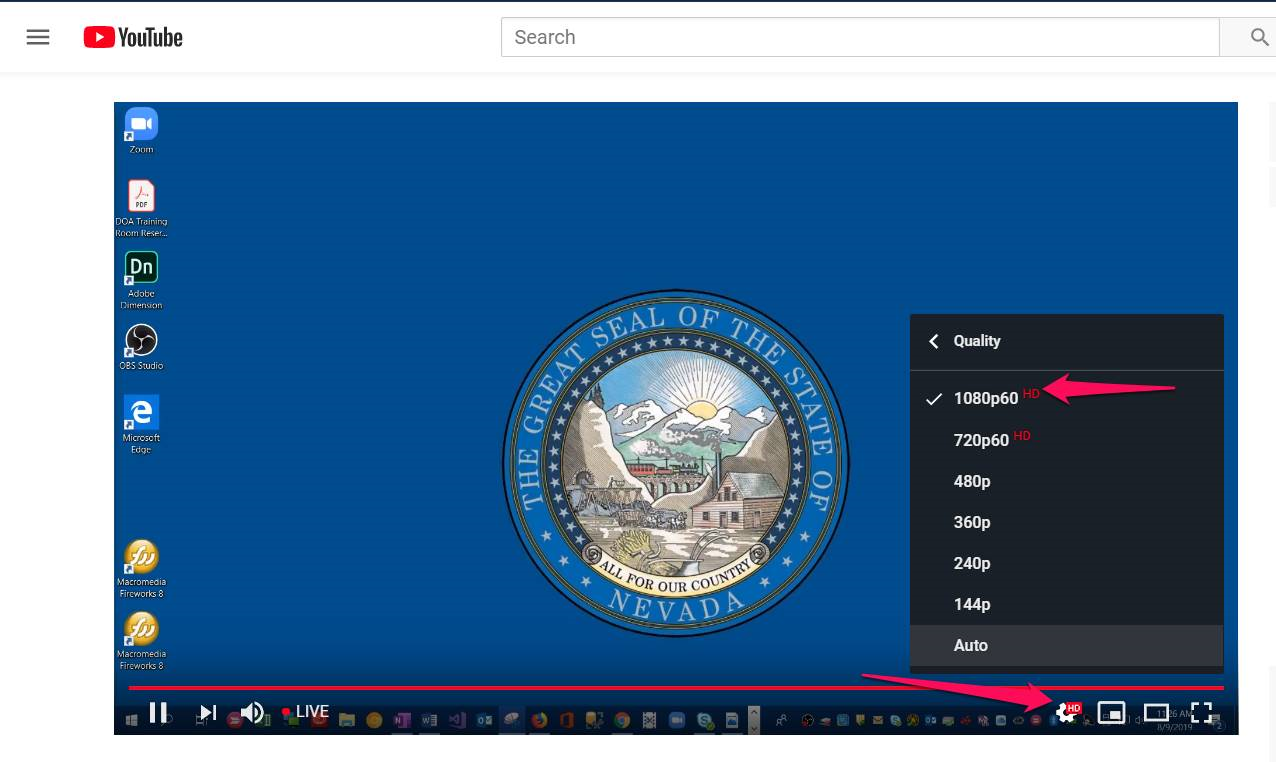 Conference Line:Please call at any time of class with the Conference Line 775-687-0999 Ext. 47310 for any questions about the course. To receive credit for the course please click on the google docs link on the YouTube Video page.Did you Miss a Class? 
       If you did, please go to the Document Remediation Webinar:         
     https://www.youtube.com/watch?v=3Ify9mmuNNo&feature=youtu.beRobert Shrader – stateweb@admin.nv.gov  